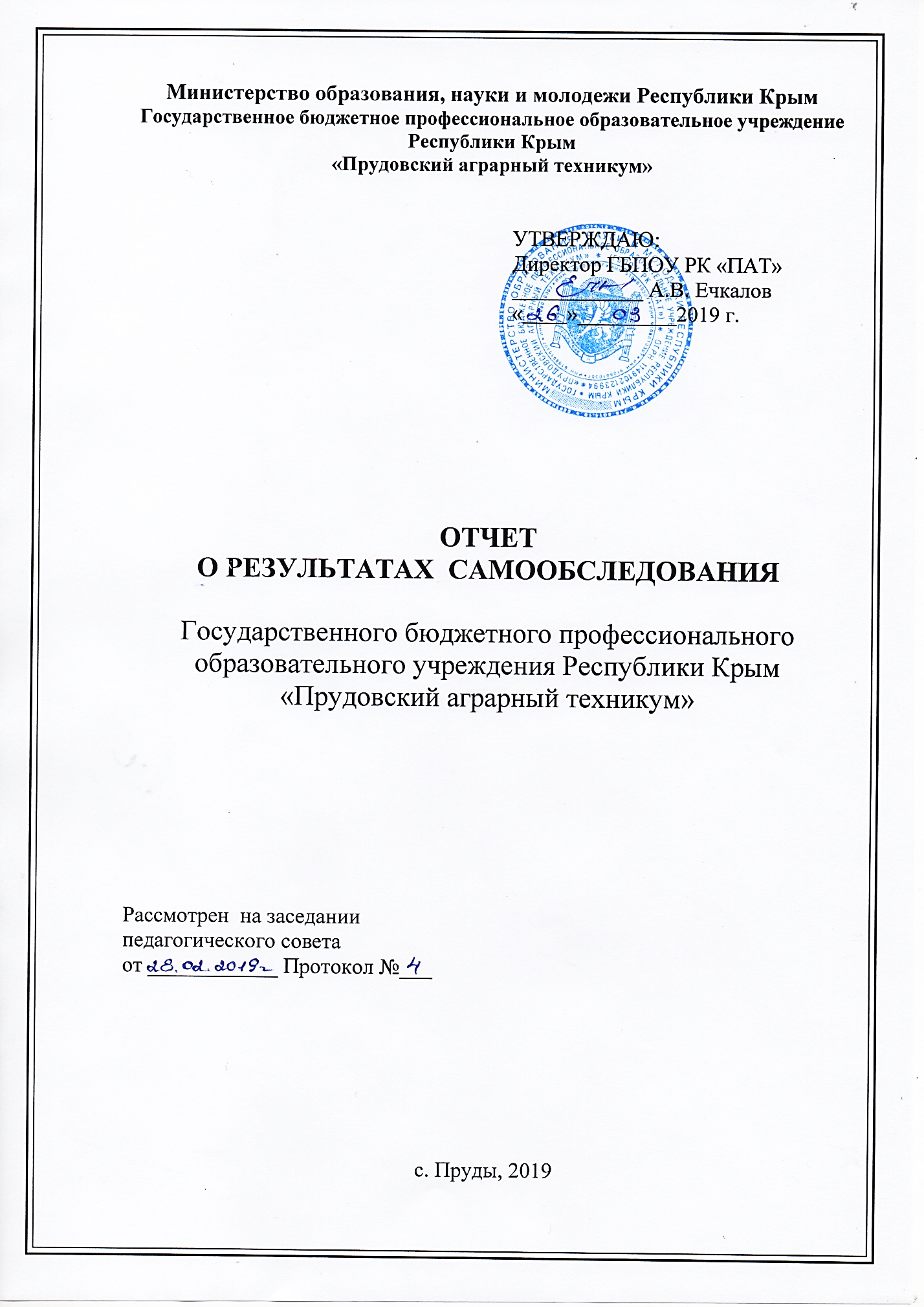 СОДЕРЖАНИЕВВЕДЕНИЕОтчет о результатах  самообследования Государственного бюджетного профессионального образовательного учреждения Республики Крым «Прудовский аграрный техникум» подготовлен по состоянию на 1 апреля 2019 года в соответствии с пунктом 13 части 3 статьи 28 Федерального закона от 29 декабря 2012 г.  №  273-ФЗ  «Об  образовании  в  Российской  Федерации»,   приказом  министерства образования и науки Российской Федерации от 14.06.2013 г. № 462 «Об утверждении порядка проведения  самообследования образовательной  организацией»,  приказа Министерства образования и науки Российской Федерации от 10.12.2013г. №1324 «Об утверждении показателей деятельности образовательной организации, подлежащей самообследованию» и приказа Министерства образования и науки Российской Федерации  от 15 февраля 2017 г. N 136 «О внесении изменений в показатели деятельности образовательной организации, подлежащей самообследованию, утвержденные приказом Министерства образования и науки Российской Федерации от 10.12.2013г. №1324» было проведено самообследование ГБПОУ РК «ПАТ».Самообследование Государственного бюджетного профессионального образовательного учреждения Республики Крым «Прудовский аграрный техникум» проводилось согласно приказа директора от  08 февраля 2019  г.№ 19 «Об утверждении плана и состава комиссии по проведению самообследования в 2019 году»С  08.02.2019 г. по 30.03.2019  г. с целью получения достоверной информации проведена оценка  образовательной  деятельности,  системы  управления  организации,  содержания  и  качества  подготовки  обучающихся,  организации  учебного  процесса,  востребованности  выпускников,  качества  кадрового,  учебно-методического,  библиотечно-информационного  обеспечения,  материально  -  технической  базы,  функционирования  внутренней  системы качества образования, а также анализ показателей деятельности организации.1. ОРГАНИЗАЦИОННО-ПРАВОВОЕ ОБЕСПЕЧЕНИЕОБРАЗОВАТЕЛЬНОЙ ДЕЯТЕЛЬНОСТИПолное наименование образовательного учреждения – Государственное бюджетное профессиональное образовательное учреждение Республики Крым «Прудовский аграрный  техникум». Сокращенное наименование образовательного учреждения – ГБПОУ РК «ПАТ».ГБПОУ РК «Прудовский аграрный техникум» образован в 1977 году, на основании приказа Крымского областного управления профтехобразования № 250 от 07.07.1977 г. с проектным планом на 600 учащихся.За время существования образовательное учреждение  претерпело ряд реорганизаций: 1977 г. - Сельское среднее профессионально-техническое училище № 7 1987 г.- Профессионально-техническое училище № 47 2003 г. - Прудовский профессиональный аграрный лицейС 2005 года на основании Постановления Совета Министров Автономной Республики Крым № 42 от 15.02.2005 г. «О замене названий профессионально-технических учебных заведений» реорганизовано в Крымское республиканское профессионально-техническое учебное заведение «Прудовский профессиональный аграрный лицей».С 2014 г. – на основании приказа Министерства образования, науки и молодежи Республики Крым «О приведении учредительных документов учебных заведений и научных организаций в соответствие с законодательством Российской Федерации и включении сведений в Единый государственный реестр юридических лиц» и Свидетельства о внесении сведений о юридическом лице в Единый государственный реестр юридических лиц 11 декабря 2014 г. Крымское республиканское профессионально – техническое учебное заведение «Прудовский профессиональный аграрный лицей» переименован в Государственное бюджетное профессиональное образовательное учреждение Республики Крым «Прудовский аграрный техникум»Учредитель: Министерство образования, науки и молодежи Республики КрымНаличие филиалов и их наименование: нетМесто нахождение организации: 297240, Российская Федерация, Республика Крым, Советский район, село Пруды, улица Керченская, 18Адреса места осуществления образовательной деятельности: Место нахождения образовательного учреждения соответствует указанному в уведомлении постановке на учет в налоговом органе, лицензии, свидетельстве о регистрации юридического лица, Уставе.Телефон:(036551) 9-41-56Факс:(036551) 9-41-56E-mail: 056.criamea@edu.ruОфициальный сайт: www.prudagrotehОрганизационно-правовое обеспечение образовательного процесса:1. Устав Государственного бюджетного профессионального образовательного учреждения Республики Крым «Прудовский аграрный техникум», утвержден приказом Министерства образования, науки и молодежи Республики Крым от 19.11.2014 г. № 287.2. Свидетельство о внесении сведений о юридическом лице в Единый государственный реестр юридических лиц: серия 91, №000011143, выдано 11декабря 2014 года Инспекцией Федеральной налоговой службы по г. Симферополю, ОГРН 1149102123994.3. Свидетельство о постановке на учет в налоговом органе по месту ее нахождения: серия 91, №000011144, поставлен на учет 11 декабря 2014 г. в налоговом органе по месту нахождения Межрайонная инспекция Федеральной налоговой службы №4 по Республике Крым, ИНН 9108010307; КПП 910801001.Согласно  действующей  лицензии  Техникум  реализует  образовательнуюдеятельность по следующим образовательным программам:15.01.05 Сварщик (ручной и частично механизированной сварки (наплавки)19.01.17 Повар, кондитер35.01.19 Мастер садово – паркового и ландшафтного строительства43.01.09 Повар, кондитерОрганизационно  -  правовое  обеспечение  образовательной  деятельности осуществляется  на  основании:Конституции  РФ,  Федерального  закона  от 29.12.2012  года  №  273-ФЗ  «Об  образовании  в  Российской  Федерации»,  Закона Республики  Крым  от  6  июля  2015  года  №  131-ЗРК/2015  «Об  образовании  в Республике  Крым»,  «Порядка  организации  и  осуществления  образовательной деятельности  по  образовательным  программам  среднего  профессионального образования», утвержденного приказом Минобрнауки России от 14 июня 2013 г. №  464,  Устава  техникума,  Программы модернизации Государственного бюджетного профессионального образовательного учреждения Республики Крым «Прудовский аграрный техникум» реализующее программы среднего профессионального образования, в целях устранения дефицита квалифицированных рабочих кадров в субъектах Российской Федерациивнутренней нормативной и распорядительной документации.В  техникуме  разработаны  и  утверждены  должностные  инструкции  всех категорий педагогических работников, руководителей и сотрудников. Все виды деятельности  обеспечены  необходимой  нормативной  документацией. В техникуме ведется учет бланков строгой отчетности. В  2018  году  в  соответствии  с  Постановлением  Правительства  РФ  от27.06.2016  №  584  в  техникуме  были  внедрены  следующие  Профессиональные стандарты:  1. Педагог-психолог (психолог в сфере образования)2. Педагог профессионального обучения, профессионального образования и дополнительного профессионального образования3. Педагог (педагогическая деятельность в дошкольном, начальном общем, основном общем, среднем общем образовании) (воспитатель, учитель)4. Педагог дополнительного образования детей и взрослых5. Специалист в области воспитания6. Специалист в области охраны труда7. Бухгалтер8. Специалист по организационному и документационному обеспечению управления организацией9. Специалист по управлению персоналом10. Системный администратор информационно-коммуникационных систем11. Рабочий по комплексной уборке территории, относящейся к общему имуществу.На  основе  действующего  законодательства  в  сфере  среднего профессионального  образования  за отчетный период в  техникуме  разработаны  следующие локальные  нормативные  документы,  регламентирующие  образовательную деятельность:Положение об открытом урокеПоложение о методической службе ГБПОУ РК «ПАТ»Положение о методическом совете ГБПОУ РК «ПАТ»Положение о буфете ГБПОУ РК «ПАТ»Положение о службе содействия трудоустройству выпускников ГБПОУ РК «ПАТ»Положение о  назначении  государственных  стипендий  и  других денежных выплат обучающимся  ГБПОУ РК «ПАТ»;Положение о порядке организации и проведения аттестации педагогических работников на соответствие занимаемой должности ГБПОУ РК «ПАТ»;Правила приема на обучение по образовательным программам среднего профессионального образования в ГБПОУ РК «ПАТ» на 2019-2020 учебный год;Все вышеперечисленные положения разработаны в строгом соответствии с законодательными актами, нормативными документами Министерства образования и науки Российской Федерации, а также Уставом образовательного учреждения. Администрация техникума следит за изменениями законодательной базы в сфере образовательных услуг и своевременно реагирует на вносимые изменения.Выводы: ГБПОУ  РК  «ПАТ»  осуществляет свою деятельность в соответствии с действующим законодательством, нормативными документами Российской Федерации и Республики Крым. Локальная нормативно-правовая документация отвечает требованиям государственных нормативно-правовых актов. Техникум  имеет все необходимые организационно-правовые документы, позволяющие вести образовательную деятельность в сфере среднего профессионального образования.2. СИСТЕМА УПРАВЛЕНИЯ ОБРАЗОВАТЕЛЬНЫМ УЧРЕЖДЕНИЕМУправление  Техникумом  осуществляется  в  соответствии  с законодательством  Российской  Федерации,  Республики  Крым  и  Уставом техникума.  Структура  системы  управления  Техникумом  в  соответствии  сУставом  определяется  и  изменяется  самостоятельно  с  учетом  стоящих  задач  и проблем  перспективного  развития.  Управление  осуществляется  на  основе сочетания  принципов  единоначалия  и  коллегиальности.  Единоличным исполнительным  органом  является  директор  техникума.  Основной  функцией директора  является  координация  всех  субъектов  образовательного  процесса  , через педагогический совет и общее собрание.Сформированы коллегиальные органы управления техникумом, к которым относятся Общее собрание работников и студентов, Педагогический совет.Социально-трудовые  отношения  регулируются  через  профсоюзный комитет,  уполномоченных  трудового  коллектива  в  соответствии  с Коллективным договором.Студенческое самоуправление реализовано посредством студенческого совета.Структура управления техникумом определена согласно штатному расписанию и сформирована с целью эффективного и результативного выполнения государственного задания.Непосредственное управление деятельностью образовательной организации, решением текущих вопросов занимается директор и назначенные им заместители, главный бухгалтер, а также руководители структурных подразделений.Заместители  директора  реализуют  оперативное  управление образовательным, воспитательным и хозяйственным процессами. Осуществляют аналитическую,  плановую,  организационную,  исполнительскую,  контрольно-регулировочную и оценочно- результативную функции. Структурное  подразделение  техникума  –  официально  выделенный  орган управления  частью техникума  с  самостоятельными  задачами,  функциями  и ответственностью за выполнение возложенных на него задач.В соответствии с Уставом Техникум имеет организационную структуру, включающую структурные подразделения по направлениям:Административно-управленческий персонал (Администрация)Отдел учебно-производственной работыОтдел учебно-воспитательной работы БухгалтерияСлужба делопроизводства Хозяйственный отделСтоловаяОбщежитиеПодчиненность подразделений:Административно-управленческий персонал (Администрация) – директоруОтдел учебно-производственной работы –зам. директора по УПРОтдел учебно-воспитательной работы - зам. директора по УВРБухгалтерия - главному бухгалтеруСлужба делопроизводства - директору.Хозяйственный отдел – завхозуСтоловая – шеф повару.Общежитие – комендантуВыводы: Эффективная  система  управления  техникума  сложилась  в  результате совместной деятельности руководства и стабильного коллектива техникума для качественного  обеспечения  выполнения  функций  учреждения  среднего профессионального  образования  в  соответствии  с действующим законодательством Российской Федерации и Республики Крым.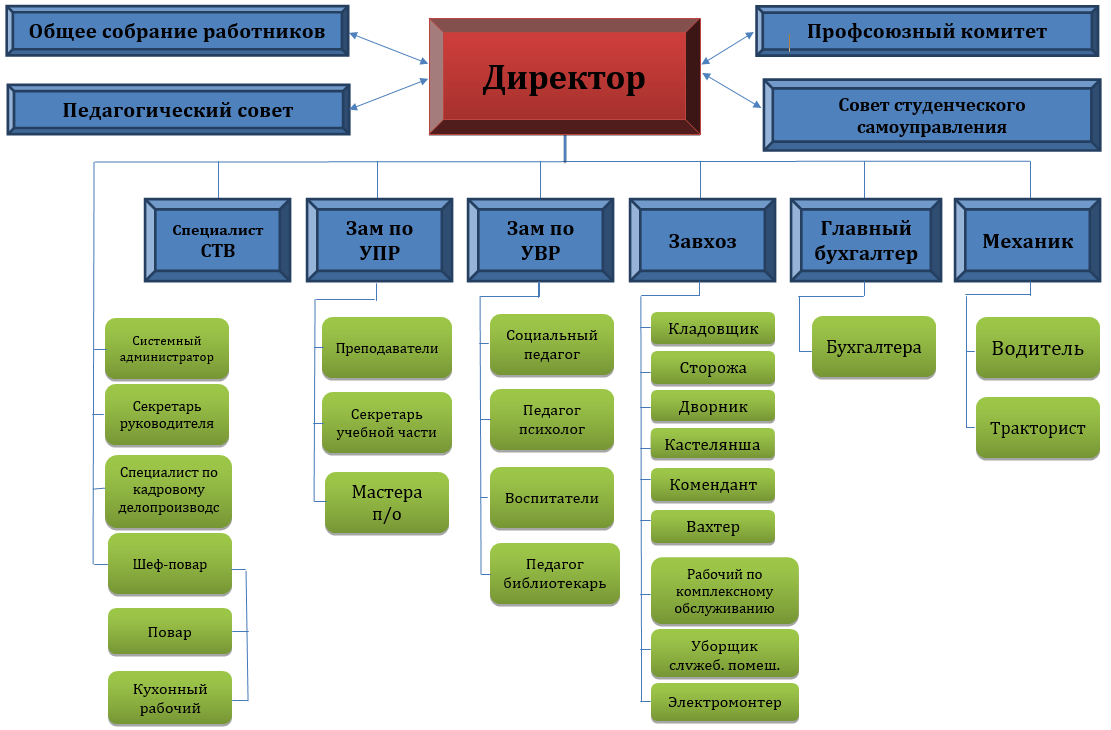 3.  СОДЕРЖАНИЕ И КАЧЕСТВО ПОДГОТОВКИ ОБУЧАЮЩИХСЯ3.1. Структура и содержание образовательных программПолучение образования в ГБПОУ РК «ПАТ» обеспечивается путем получения образования на русском языке.Обучение в техникуме осуществляется по очной форме по основным профессиональным образовательным программам  среднего профессионального образования – программам подготовки квалифицированных рабочих, служащих.Основные  профессиональные  образовательные  программы  (ОПОП) среднего  профессионального  образования  представляют  собой  систему документов, разработанную и утвержденную с учетом требований рынка труда на  основе  Федеральных  государственных  образовательных  стандартов  по профессиям.ОПОП регламентирует цели, ожидаемые результаты, содержание, условия и  технологии  реализации  образовательного  процесса,  оценку  качества подготовки выпускника и включает в себя: учебный план, рабочие программы учебных  курсов,  предметов,  дисциплин  (модулей)  и  другие  материалы, обеспечивающие  качество  подготовки  обучающихся,  а  также  программы учебной  и  производственной  практик,  календарный  учебный  график  и методические  материалы,  обеспечивающие  реализацию  соответствующей образовательной технологии.ОПОП  разработаны  на  основе  федеральных  государственных образовательных стандартов среднего профессионального образования с учетом примерных  образовательных  программ  по  каждой  профессии, согласованы с работодателями, рассмотрены и приняты на заседании педагогического совета, утверждены директором ГБПОУ РК «ПАТ». Образовательные  программы  ежегодно  обновляются  в  части  состава дисциплин  (модулей),  установленных  в  учебном  плане,  и  (или)  содержания рабочих  программ  учебных  дисциплин  (модулей),  программ  учебной  и производственной  практик,  методических  материалов,  обеспечивающих реализацию  соответствующей  образовательной  технологии  с  учетом  развития науки,  техники,  культуры,  экономики,  технологий  и  социальной  сферы.  При переработке ОПОП учитывается мнение работодателей.Основные  профессиональные  образовательные  программы  среднего профессионального образования, реализуемые в ГБПОУ РК «ПАТ» содержат дисциплины, междисциплинарные курсы обязательной части циклов программы подготовки  квалифицированных  рабочих,  служащих.При  разработке  ППКРС соблюдены требования  к  объему  часов  обязательных  учебных  занятий  по  дисциплине «Безопасность  жизнедеятельности»,  к  общему  объему  обязательной  учебной нагрузки,  требования  к  общему  объему  обязательной  учебной  нагрузки  по циклам;  к  структуре  профессионального  цикла,  к  максимальному  объему учебной  нагрузки  обучающегося,  включая  все  виды  аудиторной  и внеаудиторной  (самостоятельной)  учебной  работы;  к  продолжительности каникул  в  учебном  году,  требований  к  нормативному  сроку  освоения образовательной  программы;   к  сроку  обучения  по  учебным  циклам  (обще-профессиональный  и  профессиональный);  к  продолжительности  всех  видов практик,   промежуточной  аттестации,  государственной  итоговой  аттестации выпускников.Таблица  1Контингент обучающихся  ГБПОУ РК «ПАТ» по состоянию на 01.04.2019 г.3.2  Результаты приемаПрием обучающихся в Техникум определяется Правилами приема  в  ГБПОУ  РК  «ПАТ» на  учебный  год,    Положением  о  приемной  комиссии  ГБПОУ  РК «ПАТ»,    разработанными в  соответствии  с  Федеральным  законом  от  29.12.2012  №  273-ФЗ  «Об образовании в Российской Федерации», «Порядком приема граждан на обучение по  образовательным  программам  среднего  профессионального  образования», утвержденным приказом Минобрнауки России от 23.01.2014   № 36.Состав приемной комиссии утверждается приказами директора Техникума. Работа  приемной  комиссии  оформляется  протоколами  заседания Приемной комиссии.Объем  и  структура  приема  студентов  в  техникум  на  обучение  за  счет бюджетных  средств  определяется  в  соответствии  с  контрольными  цифрами приема,  устанавливаемыми  ежегодно  Приказом  Министерства  образования,  науки и молодежи Республики Крым.Выполнение контрольных цифр приема граждан по профессиям среднегопрофессионального образования для обучения по образовательным программам среднего  профессионального  образования  за  счет бюджета Республики Крым за 2018-2019 учебный год.Таблица 2Представленные в таблице данные свидетельствуют о том, что контрольные цифры  приема граждан по профессиям для обучения по образовательным программам среднего профессионального образования за счет бюджетных ассигнований РК в ГБПОУ РК «ПАТ»  выполняются по всем заявленным профессиям.3.3 Уровень подготовкиУровень подготовки студентов в Техникуме определяется  в соответствии с Положением о текущем контроле и промежуточной аттестации.Содержание  контрольно-измерительных  материалов,  фондов  оценочных средств  для  текущего  контроля  промежуточной  аттестации  разрабатывается  в соответствии  с  требованиями  ФГОС  СПО  по  реализуемым профессиям.  Анализ  содержания  экзаменационных  и  зачетных  материалов подтверждает их соответствие требованиям ФГОС СПО. По  результатам  промежуточной  аттестации  студентов  процент качества обучения  в целом по профессиям представлен в таблице 3.Таблица 3Итоги успеваемости за 2017-2018 учебный годВ период с 18 июня по 29 июня 2018 года в техникуме была проведена государственная итоговая аттестация. Форма Государственной итоговой аттестации - защита выпускной квалификационной работы, которая включает выполнение выпускной практической квалификационной работы и письменной экзаменационной работы. Содержание, объём и структура выпускной квалификационной работы определены на основании положения о выпускной квалификационной работе по программам подготовки квалифицированных рабочих, служащих. Необходимым условием допуска к выпускной квалификационной работы является положительная аттестация, сформированность компетенций по теоретическому обучению и прохождение учебной и производственной практики по каждому из основных видов профессиональной деятельности.Анализ результатов государственной итоговой аттестации представлен в таблице 4.Таблица 4Вывод: Содержание  и  качество  подготовки  обучающихся  в  ГБПОУ  РК «ПАТ» соответствует федеральным государственным образовательным стандартам среднего профессионального образования по реализуемым профессиям. Объем подготовки квалифицированных рабочих в техникуме осуществляется в соответствии с потребностями регионального рынка труда на основании утвержденных контрольных цифр приема; структура подготовки квалифицированных рабочих соответствует лицензионным требованиям.4. ОРГАНИЗАЦИЯ ПОДГОТОВКИ ОБУЧАЮЩИХСЯ4.1 Организация учебного процесса и режим занятийРеализация  основных  профессиональных  образовательных  программ осуществляется  в  соответствии  с  учебными  планами  и программами,  а  также  графиком  учебного  процесса.  На  основании  учебных планов  и  календарных   учебных графиков  на  каждый  семестр  составляется расписание  учебных  занятий.  Недельная  нагрузка  студентов  обучения  не превышает 36 часов обязательных аудиторных занятий.Календарный  учебный график   составляется  на  весь  учебный  год  по  всем учебным  группам  и  предусматривает  сроки  проведения  всех  видов образовательной  деятельности,  в  соответствии  с  утверждёнными  учебными планами по реализуемым профессиям:общее количество учебных недель;промежуточной и итоговой государственной аттестации;всех видов практики;каникул.В соответствии с рабочей программой, по  каждой  учебной  дисциплине  и  всем  видам  практики  преподавателями  и мастерами  производственного  обучения  разрабатываются  календарно-тематические  планы,  которые  рассмотрены  на  заседаниях  методических комиссий и утверждены заместителем директора по учебной работе. Записи в журналах  учета  обучения  по  профессиональным  модулям,  журналах  учета обучения по общепрофессиональным дисциплинам, журналах учета обучения по общеобразовательным дисциплинам совпадают с содержанием календарно -тематических планов.Расписание учебных занятий предусматривает непрерывность учебногопроцесса  в  течение  учебного  дня  и  равномерное  распределение  учебнойнагрузки  обучающихся  в  течение  учебной  недели.  Расписание  составляется ответственным за составление расписания и утверждается директором Техникума.Организация  промежуточной  аттестации  обучающихся  осуществляется  в соответствии  с  Положением  «О  текущем  контроле  и  промежуточной аттестации  обучающихся ГБПОУ РК «ПАТ»»,  а  организация  государственной  итоговой  аттестации, Положением  о  проведении  государственной  итоговой  аттестации  по образовательным  программам  среднего  профессионального  образования,    в соответствии  с  Программами  государственной  итоговой  аттестации, разработанными в Техникуме по каждой профессии.Перечень  экзаменов  и  зачётов  (дифференцированных  зачетов),  объем времени,  отводимый  на  их  проведение,  соответствуют  требованиям  ФГОС СПО и не превышает 8 экзаменов и 10 зачетов в год.Учебными  планами  предусмотрены  следующие  формы  контроля знаний студентов:-   экзамены  по  отдельным  дисциплинам,  проводятся  в  период промежуточной аттестации и не превышают 8 экзаменов в год;-   зачеты и дифференцированные зачеты по дисциплинам, проводятся за  счет  времени,  отведенного  на  обязательные  занятия,  и  не  превышают  10 зачетов в год (без учета учебной дисциплины «Физическая культура»).Основными  формами  учёта  результатов  освоения  обучающимися образовательных программ являются:- зачетные книжки обучающихся;- журналы учебных групп;-  зачетные и экзаменационные ведомости;-сводные  ведомости  успеваемости  студентов;Для активизации  познавательной  и  творческой  деятельности  студентов используются  как  традиционные,  так  и  нетрадиционные  формы  и  методы обучения,  которые  способствуют  более  глубокому  усвоению  студентами содержания  профессиональных  образовательных  программ,  среди  которых: проблемное обучение, деловые игры, решение ситуационных задач и т.д.В  соответствии  с  договорами  о  сотрудничестве  с  предприятиями социальными  партнерами,  техникум  имеет  возможность  использовать  базы предприятий для организации практической подготовки студентов:АО «ТОК Судак», г. Судак;Пансионат «Авангард», пгт. Николаевка;ИП «Ведутова З.У.», пгт. Советский;ИП «Глущенко Л.», пгт. СоветскийГосударственная  итоговая  аттестация  является  обязательным элементом основной профессиональной образовательной программы.Для  проведения  государственной  итоговой  аттестации  создается Государственная  экзаменационная  комиссия  в  соответствии  с  «Положением  о проведении  государственной  итоговой  аттестации  по  образовательным программам  среднего  профессионального  образования»  и  на  основании приказа директора.Председателями ГЭК по профессиям являются ведущие специалисты  -представители  работодателей  или  их  объединений  по  профилю  подготовки выпускников, их состав ежегодно утверждается Учредителем Техникума.По  каждой  профессии  разработаны  программы  государственной итоговой  аттестации.  Вся  документация  ГИА  рассматривается  на  заседаниях методических  комиссий  и  утверждается  директором  Техникума. Государственная итоговая аттестация в Техникуме проводится в соответствии с ФГОС СПО в форме защиты выпускной квалификационной работы.По окончании ГИА Государственными экзаменационными комиссиями составлены  протоколы  и  отчеты  о  результатах  ГИА,  в  которых  отмечено умение  выпускников  ориентироваться  в  справочной  литературе,  умение использовать  полученные  знания  для  решения  производственных  задач.  4.2 Воспитательная работа	Основная цель воспитательной работы в техникуме - создание  целостной системы, направленной  на формирование гражданских и личностных качеств обучающихся, на создание условий  развития и полноценного раскрытия творческих способностей студентов, формирование социально значимых ценностей, самореализации и самосовершенствования с установкой на профессиональную деятельность.	Воспитательная работа в техникуме проводится в соответствии с  годовым планом работы утвержденного директором техникума. Реализация годового плана осуществляется на основе помесячного планирования воспитательной работы, являющегося составной частью годового плана техникума.	Для реализации задач воспитательной работы в техникуме создана структура управления воспитательным процессом, которая несет функциональную ответственность за воспитательную работу в составе: заместитель директора по учебно-воспитательной работе,  социальный педагог,  педагог-психолог, 2 воспитателя, 2 педагога дополнительного образования, педагог- библиотекарь. 	Функциональные обязанности работников отдела воспитательной работы представлены в соответствующих должностных инструкциях. Воспитательные функции в образовательном учреждении выполняет весь педагогический коллектив техникума. Классное руководство назначается в группах  из числа  преподавателей. Задачи воспитания в учебных группах в текущем учебном году решают классные руководители и мастера п/о, назначенные приказом директора. 	Всего в техникуме обучается 340 человек. Из них 66 человек проживает в общежитии. 34 человека – дети сироты , и дети оставшиеся без попечения родителей. 	Большое внимание уделяется организации работы с детьми-сиротами и детьми, оставшимися без попечения родителей: своевременно составляются списки, отслеживаются выплаты: социальной стипендии; государственного обеспечения; выплаты на учебную литературу, канцелярские принадлежности; пособие по выпуску, летний отдых, трудоустройство в летний период и по окончанию техникума.	Основой организации воспитательной работы является продуманная концепция воспитательной работы . Система внеклассной работы обеспечивает разнообразие потребностей личности обучающихся через воспитательную программу , Устав учреждения, план работы, положения об студенческом самоуправлении , положения о библиотеке. Для систематизации учебно-воспитательной работы  разрабатывается план воспитательной работы техникума на учебный год, планы совместных мероприятий с ОМВД РФ по Республике Крым. 	Самоуправление в техникуме осуществляется Советом студенческого самоуправления  – членами Совета являются активные обучающиеся групп 1-3 курса. На собраниях Совета студенческого самоуправления  планируются и организуются различного уровня мероприятия и акции. Совет студенческого  самоуправления работает под руководством заместителя директора по УВР.	Ведется работа Совета общежития. Председатель и члены фракций которого избираются на общем собрании из обучающихся которые проживают в общежитии.  В техникуме имеется и эффективно используется материально-техническая база для внеучебной работы с обучающимися: актовый зал (учебный корпус), дискотечный зал (общежитие), комнаты самоподготовки,  спортивный зал, тренажерный зал, мультимедийное оборудование. 	Для оценки состояния воспитательной работы с обучающимися применяются опросы обучающихся, тестирование, журнал воспитательной работы  мастеров, классных руководителей, социального педагога.	Система воспитательной работы проводится в традиционных формах по следующим направлениям: Гражданского, патриотического, духовно-нравственного воспитания, которые строятся в соответствии с требованиями нормативно-правовых документов, в числе которых государственные программы, федеральные программы, районные. В техникуме разработан цикл классных часов, бесед , круглых столов, экскурсий.         Особое внимание уделяется патриотическому воспитанию учащихся. Проводятся мероприятия, встречи с ветеранами Афганистана ко Дню защитника отечества, работники и обучающиеся техникума принимают участие  в шествии Бессмертного полка и возложении цветов к памятнику   И.С. Шакина. Запланированы и проводятся мероприятия для   повышения уровня культуры обучающихся   Научно - исследовательская и профориентационная работа. Проводятся олимпиады по предметам, различные конкурсы. Профориентационная работа проводится в соответствии с планом, рассмотренным на педагогическом совете и утвержденным приказом директора. Издается приказ по техникуму, в котором преподаватели, мастера производственного обучения закрепляются за школами районов с целью профориентационной работы с учащимися. Проводятся дни открытых дверей в техникуме, в ходе которых абитуриентов знакомят с условиями обучения, проживания и организации досуга в техникуме. Итоги данной работы подводятся на  совещаниях и педагогических советах. Культурно-массовая и творческая деятельность обучающихся осуществляется через различные конкурсы, смотры, выставки различных уровней: всероссийские, региональные, районные, внутритехникумовские. С целью развития данного направления воспитательной работы в техникуме организована работа внеурочного дополнительного образования творческого направления. Дополнительное  образование организовано на бесплатной основе  и охватывает всех  несовершеннолетних обучающихся. Преподаватели и обучающиеся  по программам дополнительного образования вокального и хореографического направления проводят праздничные мероприятия и концерты, приуроченные  различным знаменательным датам.       Работа в спортивном направлении , пропаганда и внедрение физической культуры и здорового образа жизни осуществляется через работу программы дополнительного образования спортивного направления, которая включает  «Фут-зал», «Футбол», «Волейбол», «Баскетбол», «Теннис». В техникуме оборудован тренажерный зал.  Наши обучающиеся принимают участие  в общетехникумовских, районных  и республиканских соревнованиях. 	Для работы с вновь набранным контингентом  педагог- психолог, социальный педагог проводят тестирование. выявляются индивидуальные творческие возможности и способности каждого обучающего, их духовно- нравственные качества личности. В результате проведения этой работы в группах выявляются лидеры, формируется структура группы. Ежегодно проводятся диагностические исследования по адаптации обучающихся. Проводимая работа способствует всестороннему развитию личности и быстрой адаптации вновь набранного  контингента. 	На основании предоставленных документов  составляются социальные паспорта групп. Для обеспечения социального сопровождения обучающихся льготной категории, инвалидов, обучающихся из многодетных семей. 	Большое внимание  в воспитательной работе отводится профилактике правонарушений, наркомании и ВИЧ-инфекций. В техникуме имеется план совместных мероприятий с правоохранительными органами по предупреждению правонарушений обучающихся. Для профилактики курения, распития спиртных напитков, СПИДа проводятся беседы, часы общения, ролевые игры.	Ежегодно проводится социально – психологическое тестирование обучающихся   1-2 курсов, с  целью выявления у обучающихся зависимости употребления наркотических и алкогольных средств.Социально – бытовое обеспечение	В общежитии №1  техникума имеется оборудованный медицинский кабинет. В медицинском кабинете созданы необходимые условия для безопасности эксплуатации медицинской техники, имеется изолятор для больных. Всё организовано  для оказания  первой медицинской помощи при обращении обучающихся. 	Из помещений культурно – бытового назначения кухня  оборудованная электроплитами, столовые для принятия пищи , душевые комнаты. На этажах находятся комнаты отдыха оборудованные необходимой мебелью и телевизорами, комнаты самоподготовки. В каждой секции имеются помещения общего пользования: туалеты, умывальные комнаты. В комнатах имеется необходимая мебель.    На 1этаже располагается дискотечный зал. Выводы: воспитательная работа в техникуме проводится согласно плану работы, и направлена  на формирование личности обучающегося, определение индивидуальных особенностей и   развитие  интересов. Этому уделяется большое внимание во внеурочное время. Ведется пропаганда здорового образа жизни, привлечение к занятию спортом. 4.3 Анализ методической деятельностиМетодическая деятельность ГБПОУ РК «Прудовский аграрный  техникум» представляет систему взаимосвязанных действий и мероприятий, направленных на всестороннее повышение квалификации и профессионального мастерства каждого преподавателя, развитие и повышение творческого потенциала педагогического коллектива в целом. Это основа для совершенствования процесса обучения и достижения качественного уровня образования, профессиональной подготовки, воспитания и развития обучающихся. Поэтому, основным назначением методической работы техникума является создание условий для успешной адаптации, становления, профессионального развития и творческой самореализации педагогических работников на основе выявления их индивидуальных особенностей и удовлетворения соответствующих образовательных потребностей, а также выявления, оформления и информационно-методического сопровождения педагогического опыта педагогов.В техникуме действует устойчивая, работоспособная система методической работы, которая включает следующие структурные элементы:педагогический совет, методический совет, методические комиссии, школа молодого педагога, обучающие семинары, методические и предметные недели, инструктивно – методические совещания, аттестация педагогических работников.Деятельность перечисленных структур регламентируется соответствующими нормативно-правовыми (локальными) актами техникума.Стабильность данной системы дает возможность применять различные формы методической работы (индивидуальные, коллективные и групповые), что делает методическую работу продуктивной для педагогических работников. В любом звене данной системы есть возможности для инноваций, творчества и мастерства каждого преподавателя, для личностной и профессиональной самореализации.Педагогический совет одна из главных форм методической работы.Педсоветы определяют стратегию и тактику работы педагогического коллектива, направленную на кардинальное повышение качества образовательной и профессиональной подготовки рабочих кадров.Методический совет является коллегиальным общественным совещательным органом по вопросам организации методической работы техникума.Методические комиссии – это главная структура, организующая методическую работу преподавателей и мастеров производственного обучения. В рамках методических комиссий организуется самообразование педагогов: на заседаниях педагог делает презентацию своей творческой работы по теме самообразования, представляя итоги в различной форме: творческие презентации, открытые уроки.В ГБПОУ РК «ПАТ» созданы 5 методических комиссий:1. Методическая комиссия общеобразовательного цикла;2. Методическая комиссия профессионального цикла  по профессии «Повар, кондитер»;3. Методическая комиссия профессионального цикла по профессии «Мастер садово-паркового и ландшафтного строительства»;4. Методическая комиссия профессионального цикла по профессии «Сварщик (ручной и частично механизированной сварки (наплавки);5. Методическая комиссия классных руководителей и воспитателей.В рамках реализации единой научно-методической темы ГБПОУ РК«Прудовский аграрный  техникум»: «Активизация учебной деятельности обучающихся – путь к формированию знаний, умений и навыков рабочего нового поколения» преподаватели и мастера производственного обучения постоянно работают над внедрением новых технологий обучения.Таблица 3Участие педагогов и обучающихся техникумав мероприятиях разного уровняВыводы: учебно-программная  документация  соответствует  ФГОС  СПО  в  части государственных  требований  к  минимуму  содержания  и  уровню  подготовки выпускников.  Методическое  обеспечение  образовательного  процесса соответствует  предъявляемым  требованиям.    Объем  нагрузки  на  студента  не превышает норм установленных ФГОС СПО.    Организация промежуточной и итоговой  аттестации  студентов  и  выпускников  соответствует  требованиям ФГОС СПО.5. ВОСТРЕБОВАННОСТЬ ВЫПУСКНИКОВ5.1. Служба содействия трудоустройству выпускников	Трудоустройство выпускников является одним из важнейших показателей качества подготовки выпускников образовательных учреждений. В техникуме создана служба содействия трудоустройству выпускников с целью максимальной помощи выпускникам техникума и занятости студентов в свободное от учебы время. 	Основные задачи Службы включают в себя:- формирование базы данных выпускников и обучающихся техникума;- проведение консультаций для выпускников по вопросам трудоустройства;- взаимодействие с организациями и предприятиями городов и районов;- взаимодействие с центрами занятости районов по вопросам трудоустройства выпускников;- проведение мониторинга удовлетворенности работодателей качеством подготовки выпускников техникума.Служба помогает активно развивать информационную поддержку обучающихся, в том числе и со стороны социальных партнеров.5.2. Сведения о трудоустройстве выпускников	Службой содействия трудоустройству выпускников техникума проводилась работа по сбору и накоплению статистической информации по анализу и прогнозу трудоустройства выпускников 2018 года.	Сотрудничество со Службой занятости населения и работодателями по вопросам трудоустройства выпускников техникума позволяет проводить мониторинг рынка труда, пополнять базы данных о предприятиях, организовывать практики для обучающихся техникума.	Информация о трудоустройстве выпускников техникума систематически предоставляется в Координационно-аналитический центр содействия трудоустройства выпускников.	Службой содействия трудоустройству ведется работа по информированию выпускников о вакансиях рабочих мест на предприятиях города и области, информированию потенциальных работодателей о выпускниках техникума.	Результатом данной работы является показатель трудоустройства выпускников техникума, представленных в таблице 4.Таблица 4Трудоустройство выпускников ГБПОУ РК «Прудовский аграрныйтехникум» в 2017-2018 учебном году	По информации на 01.04.2019 года, согласно отчету о выполнении государственного задания за 2018 год, из 71 выпускников 2018  года трудоустроено 46 выпускников, что составляет 65 %.На выпускников которые находятся в отпуске по уходу за ребенком, продолжили учебу и служат в армии приходится 30 %. Процент нетрудоустроенных составляет 5 %. Выводы: Для  техникума  показатель  трудоустройства  –  это  один  из  главных факторов  качества  обучения.  Мониторинг  трудоустройства  направлен  на эффективную  организацию  социального  партнерства  между  техникумом   и работодателями,  обеспечение  занятости  и  закрепление  на  первом  рабочем месте выпускников.6. КАЧЕСТВО КАДРОВОГО ОБЕСПЕЧЕНИЯОдним из важнейших условий реализации основных профессиональных образовательных программ является кадровое обеспечение образовательного процесса. Его качественный состав имеет определяющее значение в подготовке будущих квалифицированных рабочих, служащих. Образование педагогических работников техникума соответствует профилю преподаваемых учебных дисциплин, что положительным образом сказывается на подготовке обучающихся. Со всеми педагогическими работниками заключены трудовые договора, разработаны и утверждены должностные инструкции.	Образовательный процесс в техникуме на 01 апреля 2019 года обеспечивают 27 педагогических работников Из них:- преподаватели учебных дисциплин общеобразовательного цикла – 7человек;- преподаватели профессионального цикла – 3 человека;- мастера производственного обучения – 10 человек;- воспитатели – 2 человека;- социальный педагог – 1 человек;- педагог- психолог – 1 человек;- педагог – библиотекарь – 1человек;- педагог дополнительного образования – 2 человекаУдельный вес численности педагогических работников от общей численности работников техникума (76 человека) составляет 39 %.Численность педагогических работников, имеющих высшее образование - 19 человек. Удельный вес численности педагогических работников, имеющих высшее образование, от общей численности педагогических работников составляет 70 %.По состоянию на 01.04.2019 г. 5 педагогических работников техникума, имеют квалификационные категории, что составляет 18,5 % от общей численности педагогических работников, Из них:- имеют высшую квалификационную категорию – 4 человека;- имеют первую квалификационную категорию – 1 человек.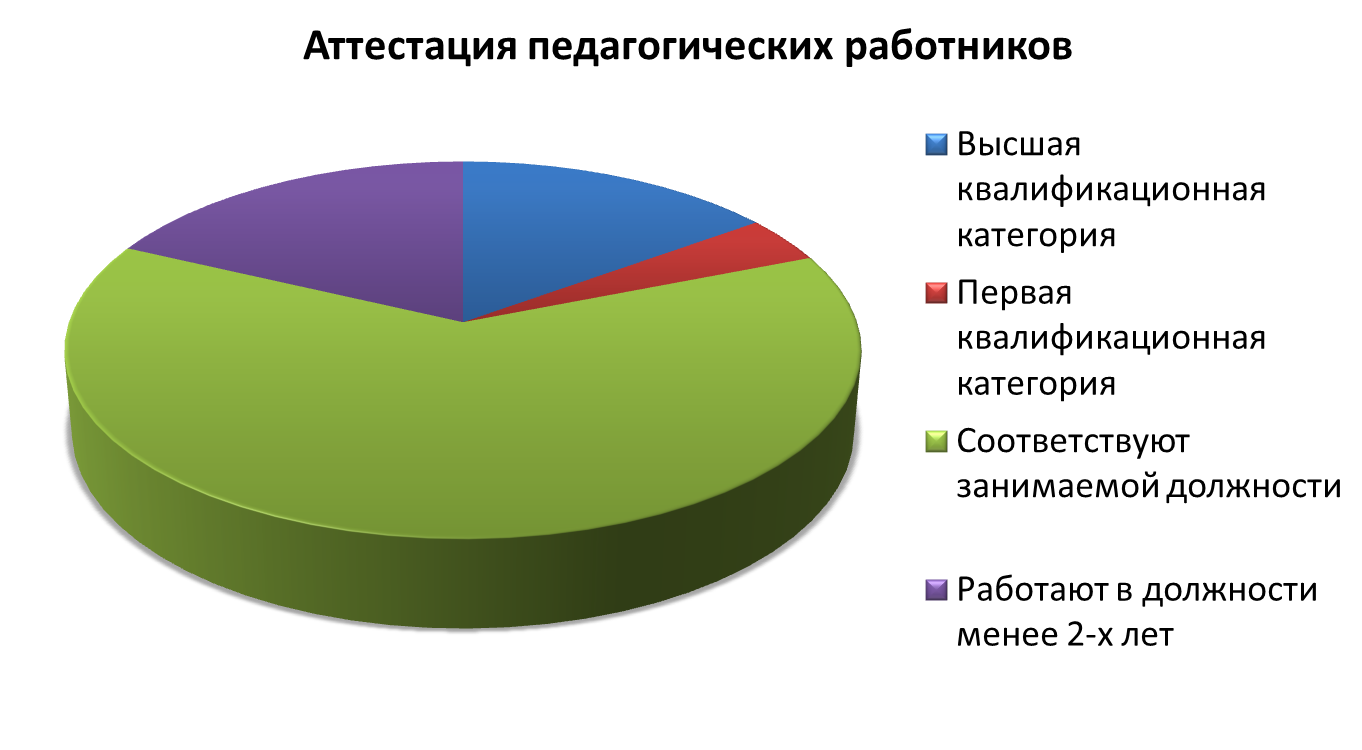 Рис.2 Анализ аттестации педагогических работниковУдельный вес численности педагогических работников, которым по результатам аттестации присвоена высшая квалификационная категория, от общей численности педагогических работников составляет 15 %. Удельный вес численности педагогических работников, которым по результатам аттестации присвоена первая квалификационная категория, от общей численности педагогических работников составляет 3,5 %.Повышение квалификации педагогических работников осуществляется в соответствии с перспективным планом повышения квалификации руководящих и педагогических работников техникума.Информационная справка по повышению квалификации и переподготовке работниковГБПОУ РК «Прудовский аграрный   техникум» Вывод: Образовательный процесс  обеспечен  педагогическими  кадрами, имеющими необходимый уровень профессионального образования, имеющими среднее или  высшее  профессиональное  образование,  соответствующее  профилю преподаваемой  дисциплины  (модуля).  В  техникуме  созданы  условия  для систематического повышения квалификации педагогов.Штаты  ГБПОУ РК «ПАТ» полностью укомплектованы  педагогическими работниками для обеспечения реализации ОПОП СПО ППКРС.7. АНАЛИЗ МАТЕРИАЛЬНО-ТЕХНИЧЕСКОЙ БАЗЫДля  ведения  образовательной  деятельности  техникум    располагает  следующей материально-технической базой:трехэтажный учебный корпус площадь 1971,5 кв.м;общественно-бытовой корпус:столовая на 80 посадочных мест площадью 931 кв.м, также имеется буфет; актовый зал на 250 посадочных мест площадью 620 кв.м;спортивный зал площадью 510 кв.м;учебный кулинарный цех.общежитие № 1:медицинский  пункт   площадью    51,7  кв.м.,  размещенный  на  первом этаже, состоит из кабинета фельдшера, процедурного кабинета и  изолятора;кухня;комнаты для приема пищи;общежитие № 2 частично переоборудовано под учебные кабинеты и др.библиотека, читальный зал;учебный кондитерский цех.другие производственные помещения: центральный склад, котельная, овощехранилище, мастерские.Общая мощность учебных корпусов - 600 мест.Для организации учебного процесса техникум располагает:-24  учебными кабинетами на 25 посадочных мест каждый;- двумя  компьютерными классами на 15 рабочих мест;- учебным кулинарным цехом площадью 95,4 кв.м на 15 рабочих мест; -  сварочной мастерской на  12  сварочных   постов  площадью 302,5 кв.м;- учебным кондитерским цехом 32,9 кв.м;-учебными участками;- зимним садом.Учебные  кабинеты,  мастерские  и  лаборатории  оборудованы  ученической  мебелью  и  оснащены  оборудованием,  в  соответствии  с  требованиями ФГОС СПО. Информационное обеспечение учебной и управленческой деятельности	Для  проведения  культурно  –  массовых  мероприятий  в  техникуме  имеется актовый зал  на 250  мест и дискотечный зал в общежитии № 1.	Техническое,  эстетическое  и  санитарное  состояние   учебных  и социально-бытовых помещений соответствует нормативным требованиям.	В    учебном  корпусе  и  общежитии  осуществляется  пропускной  режим  с  целью  исключения  проникновения  посторонних лиц,  хищения  материальных  ценностей,  оборудования.  Установлены  «тревожные  кнопки»,  системы  наружного  и  внутреннего видеонаблюдения,  беспроводная  связь  подачи  сигнала  о  пожаре,  прямая  связь  с  МЧС. Планы эвакуации приведены в соответствии с нормативными документами.Выводы: Состояние  учебно –  материальной  базы  техникума  обеспечивает  успешное  освоение  обучающимися  профессиональных образовательных программ в соответствии с требованиями ФГОС СПО и профессиональными стандартами.8. АНАЛИЗ ОБЕСПЕЧЕННОСТИ ИНФОРМАЦИОННО-БИБЛИОТЕЧНЫМИ РЕСУРСАМИ	Библиотека   техникума,   осуществляет   библиотечное   и   информационно-библиографическое  обслуживание  обучающихся  и  педагогических  работников, которая обеспечивает  учебной,  учебно-методической,  научной  литературой  и  информацией  учебно-воспитательного  процесса,  а  также  является  центром духовного  и интеллектуального развития обучающихся.	Основными задачами библиотеки являются оказание помощи обучающимся в определении индивидуальных особенностей, в развитии интересов и склонностей самовоспитания и образования.     Для решения этих  задач, стоящих перед  библиотекой,  используются различные формы и методы привлечения, обучающихся к книге, воспитанию интереса к чтению.	Расположена библиотека на первом этаже общежития № 2. Общая площадь составляет 112,6 кв. м. Для работы  с  единичными  экземплярами  функционирует  читальный  зал  площадью 53 кв. м на  20 посадочных мест. 	В  техникуме  имеется  электронная  библиотека,  услуги которой осуществляются в соответствии с Договором  с ООО «Образовательно-издательский центр «Академия». В читальном зале имеется 3 компьютера и 4 ноутбука, где обучающимся предоставлена возможность выхода в ИНТЕРНЕТ и в том числе для работы в электронно-библиотечной системе IPRbooks.	Книжный фонд расположен на книжных стеллажах и в шкафах расставленных по библиотечно-библиографической классификации. Отдельно в библиотеке выделено  помещение, где находятся общеобразовательные учебники.	Фонд библиотеки составляет  23346 экз., из них учебники - 4425 экз., это 19 % от основного фонда. Учебно-методической литературы – 6224экз.	Художественной литературы и литературоведения – 9124экз. Прочие разделы -3573экз. За отчетный период в библиотеку поступило175экз. печатных изданий.Книговыдача составила – 6838 экз.;количество посещений – 3517; количество читателей  - 331. Из этого следует, что обращаемость фонда  – 3,4; Читаемость – 20; Посещаемость -10	Ежегодно разрабатывается годовой план библиотеки, где используются разные формы библиотечной работы. Это беседы, викторины, диспуты, различные игры, конкурсы.  Индивидуальные и групповые консультации. Книжные выставки в библиотеке оформляются регулярно, при этом используются такие виды как тематические и выставки новых поступлений.       	Оформляются и переносные выставки временного значения к различным мероприятиям.	В техникуме организована подписка на периодические издания по реализуемым образовательным программам  среднего профессионального образования.	Вся работа, которая проводится в библиотеке, проходит в контакте с педагогическим коллективом. Преподавателям, мастерам и воспитателям оказывается помощь в проведении мероприятий, таких как декады по предметам, подведение итогов в заключительных мероприятиях, так же в проведении политинформаций, классных часов, различных конкурсах по профессиям.Вывод. Обучающиеся  обеспечены  учебной  и  учебно-методической   литературой. Информационно-методическое   оснащение образовательного  процесса  специальной  учебной  и  методической  литературой  в техникуме отвечает  существующим  требованиям  и  позволяет  в  полной  мере обеспечить освоение основных профессиональных образовательных программ.Приложение 1Показатели
деятельности Государственного бюджетного профессионального образовательного учреждения Республики Крым «Прудовский аграрный техникум», подлежащего самообследованию
№Наименование разделаСтр.Введение31Организационно-правовое обеспечение деятельности  образовательного учреждения42Система управления образовательным учреждением103Содержание и качество подготовки обучающихся3.1.Структура и содержание образовательных программ143.2Результаты приема163.3Уровень подготовки174Организация подготовки обучающихся4.1Организация учебного процесса и режим занятий194.2Воспитательная работа214.3Анализ методической работы255Востребованность выпускников5.1Служба содействия трудоустройству выпускников295.2Сведения о трудоустройстве выпускников296Качество кадрового обеспечения317Анализ материально технического обеспечения378Анализ обеспеченности информационно-библиотечными ресурсами 39Приложение 1. Показатели деятельности профессиональной образовательнойорганизации, подлежащей самообследованию41Лицензия на осуществление образовательной деятельности:серия 82Л01 № 0000121 Дата выдачи - 05.04.2016 г.Регистрационный номер 0116Срок действия - бессрочнаяСвидетельство о государственной аккредитации:Серия 82А01№ 0000575Дата выдачи – 19.06.2018 г.Регистрационный номер 0540Срок действия до 19.06.2024 г.№ п/пКоды профессийНаименование профессийКонтингент 115.01.05Сварщик (ручной и частично механизированной сварки (наплавки)72219.01.17Повар, кондитер25335.01.19Мастер садово – паркового и ландшафтного строительства98443.01.09Повар, кондитер145Итого:340Код и наименование профессии2018-2019 уч. год2018-2019 уч. год2018-2019 уч. год2018-2019 уч. годКод и наименование профессиина базеосновногообщегообразования(9 кл)на базеосновногообщегообразования(9 кл)на базе среднегообщегообразования(11 кл)на базе среднегообщегообразования(11 кл)Код и наименование профессииПо плануФакти-ческиПо плануФакти-чески15.01.05 Сварщик (ручной и частично механизированной сварки (наплавки)2525--35.01.19 Мастер садово – паркового и ландшафтного строительства2525--43.01.09 Повар, кондитер50502525Всего:1001002525№ группыПрофессия Высокий уровень знанийДостаточный уровень знанийСредний уровень знаний% качества обученияНе аттестованы2143.01.09 Повар, кондитер09 чел. (36%)14 чел.(60%)36%1(4%)2243.01.09 Повар, кондитер02 чел. (8%)22 чел.(88%)8%1 (4%)2315.01.05 Сварщик (ручной и частично механизированной сварки (наплавки)015 чел.(58%)11 чел.(42%)58%02435.01.19 Мастер садово-паркового и ландшафтного строительства05 чел.(19%)22(81%)19%03119.01.17  Повар, кондитер07 чел.(27%)19 чел.(73%)27%03235.01.19 Мастер садово-паркового и ландшафтного строительства01 чел.(4%)22 чел.(96%)4%03315.01.05 Сварщик (ручной и частично механизированной сварки (наплавки)05 чел.(22%)18 чел.(78%)22%03435.01.19 Мастер садово-паркового и ландшафтного строительства013 чел.(52%)11 чел.(44%)52%1(4%)143.01.09 Повар, кондитер3 чел.(12%)9 чел.(36%)13 чел.(52%)48%0№ п/пГруппаПо спискуОтличноХорошоУдовлетворительноКачественная успеваемость13125081732%23222281245%33324114962%ИтогоИтого7133038№ п/пМероприятиеДатаПедагог/обучающийсяРезультат 1Отборочный этап республиканского творческого конкурса «Мы – Наследники Победы»03.04.2018Борсоева Л.П./Родионов Р., Литвиненко А.Сертификат участника2Республиканский конкурс чтецов – декламаторов «Живое русское слово»24.04.2018Клеблеева Г.Р./Еременко А.,Борисюк Е.Сертификат участника3Республиканский конкурс общежитий01.04.2018-   31.05.2018 Скобликов В.В./отдел УВР4Всероссийский день бега «Кросс нации-2018»05.09.2018Аметов А.Н./команда обучающихсяСертификат участника5Международный конкурс «Память о Холокосте-путь к толерантности».01.10.2018Ермакова Л.М.6Конкурс на патриотическиечтения «Я горжусь – что я Крымчанин»01.10.2018Романенко М.Г./Калачева Ю.В.Эссе помещено в сборник лучших эссе7Выставка республиканских профессиональных образовательных учреждений «Образование и карьера»11.10.2018Скобликов В.В.,Самойлова Т.Н.,Сядукова Е.П.,Рогульская Н.П.Сертификат участника8Фестиваль  ГТО среди студентов образовательных учреждений среднего профессионального образования Республики Крым13.10.2018Аметов А.Н./команда обучающихсяСертификат участника9Республиканский конкурс открытых уроков «Современный урок в условиях внедрения стандартов Ворлдскиллс в образовательный процесс»30.05.2018-31.10.2018Паньшина Н.В.Сертификат участника10Всероссийский конкурс библиотекарей15.11.2018Борсоева Л.П.ДипломII местоНаименование профессийВыпускТрудоустроеноПродолжили обучениеОтпуск по уходу за ребенкомСлужба в  РАНе трудоустроены19.01.17 Повар, кондитер2516035115.01.05 Сварщик (ручной и частично механизированной сварки (наплавки)2420003135.01.19 Мастер садово-паркового и ландшафтного строительства22107202Итого:71467584№ п/пФ.И.О. педработникаДолжностьМесто повышения квалификацииНаименование программы, кол-во часовДата 1.Ечкалов Александр ВладимировичДиректорАНО ДПО «Гарант»«Гражданская оборона и защита от чрезвычайных ситуаций» - 72 часа26.11.2018г.-  07.12.2018г 1.Ечкалов Александр ВладимировичДиректорУЦ ДПО « Прогресс»«Профилактика и предупреждение терроризма и национального экстремизма» -72 часа25.11.2018г. 1.Ечкалов Александр ВладимировичДиректорКРО ООО «Всероссийское добровольное пожарное общество»Проверка знаний требований охраны труда для руководителей и их заместителей06.07.2018г.2.Ларионова Наталья ВладимировнаЗам. директора по УПРКРО ООО «Всероссийское добровольное пожарное общество»Проверка знаний требований охраны труда для руководителей и их заместителей06.07.2018г.2.Ларионова Наталья ВладимировнаЗам. директора по УПРГБОУ ДПО РК« КЦРПО»« Управление инновационной и учебно- производственной деятельностью образовательной организации»- 72 часа26.11.2018г.- 04.12.2018г.3.Скобликов Василий ВикторовичЗам. директора по УВРКРО ООО «Всероссийское добровольное пожарное общество»Проверка знаний требований охраны труда для руководителей и их заместителей06.07.2018г.3.Скобликов Василий ВикторовичЗам. директора по УВРГБОО ДПО « Учебно-методический центр по гражданской обороне и чрезвычайным ситуациям РК»« Программа курсового обучения должностных лиц и работников гражданской обороны и территориальной подсистемы Республики Крым единой государственной системы предупреждения и ликвидации чрезвычайных ситуаций» - 24 часа14.05.2018г.-17.05.2018г.3.Скобликов Василий ВикторовичЗам. директора по УВРГБОУ ДПО РК « КЦРПО»«Школа молодого руководителя» - 320 часов04.04.2018г – 28.11.2018г.4.Метленко Алексей АлександровичМастер п/оГПОУ ЯО Ярославский профессиональный колледж №21« Практика и методика подготовки кадров по профессии «Сварщик» с учетом стандарта Ворлдскиллс Россия по компетенции «Сварочные технологии» -76часов14.05.2018г.-19.05.2018г.4.Метленко Алексей АлександровичМастер п/оГБОУ ДПО РК «КЦРПО»«Психолого-педагогическая подготовка мастеров производственного обучения СПО» -252 часа24.09.2018г.-23.11.2018г.4.Метленко Алексей АлександровичМастер п/оНОЧУ ДПО «Краснодарский многопрофильный институт дополнительного образования»Пользователь ПК -72 часа22.10.2018г.- 07.11.2018г.5.Гацаев Юрий НиколаевичМастер п/оАНПОО «Северо- Кубанский гуманитарно-технологический колледж»Пользователь ПК 72 часа07.05.2018г.-23.05.2018г.5.Гацаев Юрий НиколаевичМастер п/оООО «Институт повышения квалификации», г. Брянск«Мастер производственного обучения: сварщик (ручной и частично механизированной сварки (наплавки)»05.12.2018 -07.02.20196.Ширкова Лилия Александровна»Мастер п/оГБОУ ДПО РК «КЦРПО»«Школа молодого руководителя» -320 часов04.04.2018г – 28.11.2018г.7.Сядукова Елизавета ПетровнаМастер п/оАНПОО «Северо- Кубанский гуманитарно-технологический колледж»Пользователь ПК- 72 часа02.07.2018г.-18.07.2018г.8.Базаркулова Эльвира ЭнверовнаМастер п/оГАПОУ «ЧТТПиК» Минобразования ЧувашииПрактика и методика подготовки кадров по профессии «Повар-кондитер» с учетом стандарта Ворлдскиллс Россия по компетенции «Кондитерское дело» -76 часов20.08.2018г.-25.08.2018г.9.Проценко Наталья ВладимировнаМастер п/оГБОУ ДПО РК «КЦРПО»«Психолого-педагогическая подготовка мастеров производственного обучения СПО» -252 часа24.09.2018г.-23.11.2018г.10.Паньшина Нина ВладимировнаМастер п/оАНПОО «Северо- Кубанский гуманитарно-технологический колледж»Пользователь ПК- 72 часа02.07.2018г.-18.07.2018г.11.ФахриеваЗаремаШевхиевнаПедагог -психологГБОУ ДПО РК« КЦРПО»«Школа молодого руководителя»- 320 часов04.04.2018г – 28.11.2018г.12.Брус Юрий ИвановичПреподаватель профессионального циклаООО» Столичный учебный центр» г. Москва«Педагог среднего профессионального образования: Реализация ФГОС нового поколения»03.05.2018г.-03.07.2018г.12.Брус Юрий ИвановичПреподаватель профессионального циклаАНПОО «Северо- Кубанский гуманитарно-технологический колледж»Пользователь ПК -72 часа07.05.2018г.-23.05.2018г.12.Брус Юрий ИвановичПреподаватель профессионального циклаООО «Институт повышения квалификации», г. Брянск«Преподаватель теоретических дисциплин в СПО и профессиональном обучении (ППКРС «Сварщик (ручной и частично механизированной сварки (наплавки)»-250 ч.05.12.2018 г.-07.02.2019 г.13.Габченко Наталья ГеоргиевнаПреподаватель географииООО» Столичный учебный центр» г. Москва«Экология: Основы предмета в соответствии с требованиями ФГОС СОО» -108 часов01.06.2018г.-26.06.2018г.14.Ермакова Лариса МихайловнаПреподаватель историиГБОУ ДПО РК «КРИППО»«Реализация концепции историко- культурного стандарта в преподавании отечественной истории. Мировые войны в истории ХХ века» - 18 часов29.10.2018г.-31.10.2018г.15.Радионова Наталья СтепановнаПреподаватель химии, биологииГБОУ ДПО РК «КРИППО»«Преподавание биологии в школе в условиях модернизации образования» 72 часа17.04.2018г.-28.04.2018г.15.Радионова Наталья СтепановнаПреподаватель химии, биологииГБОУ ДПО РК «КРИППО»«Формирование устойчивого познавательного интереса к предмету «Химия»» -18 часов07.11.2018г.-09.11.2018г.16.Зинова Нина ИвановнаПреподаватель математикиГБОУ ДПО РК «КРИППО»«Концептуальные положения и методы преподавания математики в соответствии с требованиями российского законодательства и ФГОС» -72 часа 18.06.2018г.-29.06.2018г.17.Клеблеева Гульнара РустемовнаПреподаватель русского языка и литературыГБОУ ДПО РК «КРИППО»«Методика формирования читательских компетенций и осмысленного восприятия художественного текста» -18 часов14.11.2018г.-16.11.2018г.18.Хрипко Светлана АлексеевнаПреподаватель профессионального циклаГБОУ ДПО РК« КЦРПО»«Школа молодого руководителя»- 320 часов04.04.2018г – 28.11.2018г.19.Борсоева Людмила ПетровнаПедагог- библиотекарьООО» Столичный учебный центр» г. Москва«Педагог- библиотекарь. Библиотечно-библиографические и информационные знания в педагогическом процессе» -300 часов24.05.2018г.-24.07.2018г.20.Романенко Михаил ГригорьевичПреподаватель иностранного языкаНОЧУ ДПО «Краснодарский многопрофильный институт дополнительного образования»Пользователь ПК -72 часа08.10.2018г.- 24.10.2018г.20.Романенко Михаил ГригорьевичПреподаватель иностранного языкаООО» Институт повышения квалификации»«Педагогическая деятельность. Преподаватель английского языка»20.06.2018г.-09.10.2018г.№ п/пПодразделениеКоличество ПКИмеющих доступ в Интернет1Администрация, бухгалтерия, отдел кадров1182Учебная часть, в том числе-кабинеты теоретического обучения-кабинет информатики-учебные мастерские41153Воспитательная служба334Библиотека74№ п/пПоказателиЕдиница измерения1.Образовательная деятельность1.1Общая численность студентов (курсантов), обучающихся по образовательным программам подготовки квалифицированных рабочих, служащих, в том числе:3401.1.1По очной форме обучения3401.1.2По очно-заочной форме обучения01.1.3По заочной форме обучения01.2Общая численность студентов (курсантов), обучающихся по образовательным программам подготовки специалистов среднего звена, в том числе:01.2.1По очной форме обучения01.2.2По очно-заочной форме обучения01.2.3По заочной форме обучения01.3Количество реализуемых образовательных программ среднего профессионального образования41.4Численность студентов (курсантов), зачисленных на первый курс на очную форму обучения, за отчетный период1251.5Численность/удельный вес численности выпускников, прошедших государственную итоговую аттестацию и получивших оценки “хорошо”и “отлично”, в общей численности выпускников33/46,4%1.6Численность/удельный вес численности студентов (курсантов), ставших победителями и призерами олимпиад, конкурсов профессионального мастерства федерального и международного уровней, в общей численности студентов (курсантов)0/%1.7Численность/удельный вес численности студентов (курсантов), обучающихся по очной форме обучения, получающих государственную академическую стипендию, в общей численности студентов135/40%1.8Численность/удельный вес численности педагогических работников в общей численности работников27/39%1.9Численность/удельный вес численности педагогических работников, имеющих высшее образование, в общей численности педагогических работников19/70%1.10Численность/удельный вес численности педагогических работников, которым по результатам аттестации присвоена квалификационная категория, в общей численности педагогических работников, в том числе:5/18,5%1.10.1Высшая4/15 %1.10.2Первая1/ 3,5%1.11Численность/удельный вес численности педагогических работников, прошедших повышение квалификации/профессиональную переподготовку за последние 3 года, в общей численности педагогических работников24/88 %1.12Численность/удельный вес численности педагогических работников, участвующих в международных проектах и ассоциациях, в общей численности педагогических работников0/0%1.13Общая численность студентов (курсантов) образовательной организации, обучающихся в филиале образовательной организации (далее - филиал)*02.Финансово-экономическая деятельность2.1Доходы образовательной организации по всем видам финансового обеспечения (деятельности)45227,9 тыс. руб.2.2Доходы образовательной организации по всем видам финансового обеспечения (деятельности) в расчете на одного педагогического работника1615,2 тыс. руб.2.3Доходы образовательной организации из средств от приносящей доход деятельности в расчете на одного педагогического работника5,8 тыс. руб.2.4Отношение среднего заработка педагогического работника в образовательной организации (по всем видам финансового обеспечения (деятельности)) к соответствующей среднемесячной начисленной заработной плате наемных работников в организациях, у индивидуальных предпринимателей и физических лиц (среднемесячному доходу от трудовой деятельности) в субъекте Российской Федерации103%25266,0/24400,03.Инфраструктура3.1Общая площадь помещений, в которых осуществляется образовательная деятельность, в расчете на одного студента (курсанта)19,5 кв.м3.2Количество компьютеров со сроком эксплуатации не более 5 лет в расчете на одного \студента (курсанта)0,1 ед.3.3Численность/удельный вес численности студентов (курсантов), проживающих в общежитиях, в общей численности студентов (курсантов), нуждающихся в общежитиях66/19%4Обучение инвалидов и лиц с ограниченными возможностями здоровья4.1Численность/удельный вес численности студентов (курсантов) из числа инвалидов и лиц с ограниченными возможностями здоровья, числа инвалидов и лиц с ограниченными возможностями здоровья, в общей численности студентов (курсантов)1/0,3 %4.2Общее количество адаптированных образовательных программ среднего профессионального образования, в том числе0для инвалидов и лиц с ограниченными возможностями здоровья с нарушениями зрения0для инвалидов и лиц с ограниченными возможностями здоровья с нарушениями слуха0для инвалидов и лиц с ограниченными возможностями здоровья с нарушениями опорно-двигательного аппарата0для инвалидов и лиц с ограниченными возможностями здоровья с другими нарушениями0для инвалидов и лиц с ограниченными возможностями здоровья со сложными дефектами (два и более нарушений)04.3Общая численность инвалидов и лиц с ограниченными возможностями здоровья, обучающихся по программам подготовки квалифицированных рабочих, служащих, в том числе14.3.1по очной форме обучения0для инвалидов и лиц с ограниченными возможностями здоровья с нарушениями зрения0для инвалидов и лиц с ограниченными возможностями здоровья с нарушениями слуха0для инвалидов и лиц с ограниченными возможностями здоровья с нарушениями опорно-двигательного аппарата0для инвалидов и лиц с ограниченными возможностями здоровья с другими нарушениями1для инвалидов и лиц с ограниченными возможностями здоровья со сложными дефектами (два и более нарушений)04.3.2по очно-заочной форме обучения0для инвалидов и лиц с ограниченными возможностями здоровья с нарушениями зрения0для инвалидов и лиц с ограниченными возможностями здоровья с нарушениями слуха0для инвалидов и лиц с ограниченными возможностями здоровья с нарушениями опорно-двигательного аппарата0для инвалидов и лиц с ограниченными возможностями здоровья с другими нарушениями0для инвалидов и лиц с ограниченными возможностями здоровья со сложными дефектами (два и более нарушений)04.3.3по заочной форме обучения0для инвалидов и лиц с ограниченными возможностями здоровья с нарушениями зрения0для инвалидов и лиц с ограниченными возможностями здоровья с нарушениями слуха0для инвалидов и лиц с ограниченными возможностями здоровья с нарушениями опорно-двигательного аппарата0для инвалидов и лиц с ограниченными возможностями здоровья с другими нарушениями0для инвалидов и лиц с ограниченными возможностями здоровья со сложными дефектами (два и более нарушений)04.4Общая численность инвалидов и лиц с ограниченными возможностями здоровья, обучающихся по адаптированным образовательным программам подготовки квалифицированных рабочих, служащих, в том числе04.4.1по очной форме обучения0для инвалидов и лиц с ограниченными возможностями здоровья с нарушениями зрения0для инвалидов и лиц с ограниченными возможностями здоровья с нарушениями слуха0для инвалидов и лиц с ограниченными возможностями здоровья с нарушениями опорно-двигательного аппарата0для инвалидов и лиц с ограниченными возможностями здоровья с другими нарушениями0для инвалидов и лиц с ограниченными возможностями здоровья со сложными дефектами (два и более нарушений)04.4.2по очно-заочной форме обучения0для инвалидов и лиц с ограниченными возможностями здоровья с нарушениями зрения0для инвалидов и лиц с ограниченными возможностями здоровья с нарушениями слуха0для инвалидов и лиц с ограниченными возможностями здоровья с нарушениями опорно-двигательного аппарата0для инвалидов и лиц с ограниченными возможностями здоровья с другими нарушениями0для инвалидов и лиц с ограниченными возможностями здоровья со сложными дефектами (два и более нарушений)04.4.3по заочной форме обучения0для инвалидов и лиц с ограниченными возможностями здоровья с нарушениями зрения0для инвалидов и лиц с ограниченными возможностями здоровья с нарушениями слуха0для инвалидов и лиц с ограниченными возможностями здоровья с нарушениями опорно-двигательного аппарата0для инвалидов и лиц с ограниченными возможностями здоровья с другими нарушениями0для инвалидов и лиц с ограниченными возможностями здоровья со сложными дефектами (два и более нарушений)04.5Общая численность инвалидов и лиц с ограниченными возможностями здоровья, обучающихся по программам подготовки специалистов среднего звена, в том числе04.5.1по очной форме обучения0для инвалидов и лиц с ограниченными возможностями здоровья с нарушениями зрения0для инвалидов и лиц с ограниченными возможностями здоровья с нарушениями слуха0для инвалидов и лиц с ограниченными возможностями здоровья с нарушениями опорно-двигательного аппарата0для инвалидов и лиц с ограниченными возможностями здоровья с другими нарушениями0для инвалидов и лиц с ограниченными возможностями здоровья со сложными дефектами (два и более нарушений)04.5.2по очно-заочной форме обучения0для инвалидов и лиц с ограниченными возможностями здоровья с нарушениями зрения0для инвалидов и лиц с ограниченными возможностями здоровья с нарушениями слуха0для инвалидов и лиц с ограниченными возможностями здоровья с нарушениями опорно-двигательного аппарата0для инвалидов и лиц с ограниченными возможностями здоровья с другими нарушениями0для инвалидов и лиц с ограниченными возможностями здоровья со сложными дефектами (два и более нарушений)04.5.3по заочной форме обучения0для инвалидов и лиц с ограниченными возможностями здоровья с нарушениями зрения0для инвалидов и лиц с ограниченными возможностями здоровья с нарушениями слуха0для инвалидов и лиц с ограниченными возможностями здоровья с нарушениями опорно-двигательного аппарата0для инвалидов и лиц с ограниченными возможностями здоровья с другими нарушениями0для инвалидов и лиц с ограниченными возможностями здоровья со сложными дефектами (два и более нарушений)04.6Общая численность инвалидов и лиц с ограниченными возможностями здоровья, обучающихся по адаптированным образовательным программам подготовки специалистов среднего звена, в том числе04.6.1по очной форме обучения0для инвалидов и лиц с ограниченными возможностями здоровья с нарушениями зрения0для инвалидов и лиц с ограниченными возможностями здоровья с нарушениями слуха0для инвалидов и лиц с ограниченными возможностями здоровья с нарушениями опорно-двигательного аппарата0для инвалидов и лиц с ограниченными возможностями здоровья с другими нарушениями0для инвалидов и лиц с ограниченными возможностями здоровья со сложными дефектами (два и более нарушений)04.6.2по очно-заочной форме обучения0для инвалидов и лиц с ограниченными возможностями здоровья с нарушениями зрения0для инвалидов и лиц с ограниченными возможностями здоровья с нарушениями слуха0для инвалидов и лиц с ограниченными возможностями здоровья с нарушениями опорно-двигательного аппарата0для инвалидов и лиц с ограниченными возможностями здоровья с другими нарушениями0для инвалидов и лиц с ограниченными возможностями здоровья со сложными дефектами (два и более нарушений)04.6.3по заочной форме обучения0для инвалидов и лиц с ограниченными возможностями здоровья с нарушениями зрения0для инвалидов и лиц с ограниченными возможностями здоровья с нарушениями слуха0для инвалидов и лиц с ограниченными возможностями здоровья с нарушениями опорно-двигательного аппарата0для инвалидов и лиц с ограниченными возможностями здоровья с другими нарушениями0для инвалидов и лиц с ограниченными возможностями здоровья со сложными дефектами (два и более нарушений)04.7Численность/удельный вес численности работников образовательной организации, прошедших повышение квалификации по вопросам получения среднего профессионального образования инвалидами и лицами с ограниченными возможностями здоровья, в общей численности работников образовательной организации0